Załącznik nr 3 do SWZOPIS PRZEDMIOTU ZAMÓWIENIADostawa gadżetów reklamowych na potrzeby realizacji projektu pt. ”Czy wiesz czym oddychasz?” Kampania edukacyjno-informacyjna na rzecz czystszego powietrza, nr projektu: LIFE17 GIE/PL/000631.Miejsce dostawy przedmiotu zamówienia: Zakład Klimatologii i Ochrony Atmosfery, Uniwersytet Wrocławski, ul. Kosiby 8 51-621 WrocławDotyczy:postępowania o udzielenie zamówienia publicznego prowadzonego w trybie podstawowym bez negocjacji na zadanie pn.: „Dostawa i wykonanie gadżetów reklamowych na potrzeby Zakładu Klimatologii i Ochrony Atmosfery Uniwersytetu Wrocławskiego”Lp.NazwaL. sztukWymagane parametryWymagane parametry1Zawieszka odblaskowa500 Zawieszka:Kształt kółkoKolor: niebieski lub jasnozielonyGrafika na zawieszce dostarczona przez zamawiającego6,0 x 6,0 x 0,3 cmZ breloczkiemNadruk na zawieszce: technika nadruku tampodruk/sitodrukKartonik z nadrukiem do zawieszki/nadruk ologowania na kartoniku  fullcolor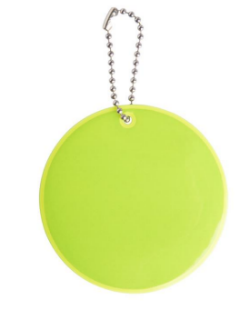 zdjęcie poglądowe2Opaska odblaskowa1000Opaska odblaskowa w kolorze żółtymMateriał: folia odblaskowa PCV ze sprężynującą blaszką w środku, od spodu czarny welur (flock) miły dla dłoni;rozmiar : 34 x 3 cm;ologowanie w kolorze czarnym.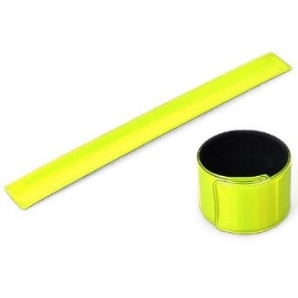 zdjęcie poglądowe3Bawełniana torba na zakupy z elementami z juty500Bawełniana torba z długimi uchwytami:orientacyjny wymiar: 38 cm (szer.) x 42 cm (wys.) +/- 2 cm na każdym wymiarze;materiał: torba uszyta z  bawełny o gramaturze minimum 160 g/m2; dolna część torby wykończona elementami z juty;długimi uchwytami (długość paska w uchwycie 70 cm +/- 10 cm); przeszycia przy uchwytach;kolor: beżowy;ologowanie: jeden kolor, druk cyfrowy.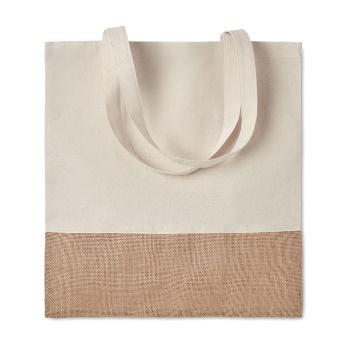 zdjęcie poglądowe